PENGARUH KUALITAS PELAYANAN TERHADAP KEPUASAN PELANGGAN PADA TOKO “OUTFIX_NEW” KOTA BANDUNGSKRIPSIDiajukan Untuk Memenuhi Salah Satu SyaratdalamMenempuh Ujian Sarjana Strata Satu (S1)Pada Jurusan Ilmu Administrasi BisnisOleh :Artline Ken PrawiraniNPM 132040005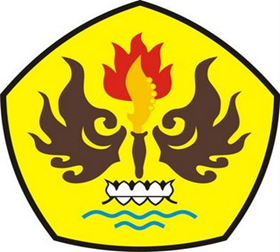 FAKULTAS ILMU SOSIAL DAN ILMU POLITIK ( FISIP )UNIVERSITAS PASUNDANBANDUNG2017